Оцінка технічної готовності до роботи з Кредитним реєстром НБУОпитувальник для небанківських фінансових установ  Україна   Квітень 2020ГОЛОВНА МЕТА ОПИТУВАЛЬНИКА Метою цього опитувальника є надання інформації, яка буде використовуватися для оцінки підготовки до роботи з платформою обміну кредитною інформацією, якою управляє Національний банк України  - Кредитного реєстру НБУ. Система кредитної звітності повинна бути безпечною та ефективною і повністю підтримувати права суб'єкта кредитної історії/споживача.Тому метою цього опитувальника є збір усієї необхідної інформації, що дозволить міжнародному експерту з питань кредитної звітності отримати загальне бачення застосованих технологічних стандартів та іншу інформацію, що стосується інфраструктури кредитної звітності.Опитувальник має наступну структуру: Голосарій Розділ A) – ЗАГАЛЬНА ІНФОРМАЦІЯ – назва, вид діяльності, інша інформація, пов’язана з установою;Розділ Б) – ДІЯЛЬНІСТЬ І РОЗМІР – дані, пов’язані з господарською діяльністю установи;Розділ В) - IT, ТЕЛЕКОМУНІКАЦІЯ ТА ОРГАНІЗАЦІЯ – Основна архітектура мережі і характеристики телекомунікацій тощо.ІНФОРМАЦІЯ ЩОДО ЗАПОВНЕННЯ ОПИТУВАЛЬНИКА Опитувальник необхідно заповнити: Відповідаючи на запитання у відповідних полях таблиціДодаючи зображення, схеми або інші допоміжні документи, у разі необхідностіЗаздалегідь дякуємо Вам за надання заповненого опитувальника не пізніше __ квітня 2020 р. електронною поштою на наступну адресу: aborynets@ifc.orgКОНФІДЕНЦІЙНІСТЬ Будь-яка інформація, отримана та використана для цього аналізу, буде розглядатися та вважатися суворо конфіденційною та використовуватиметься лише з метою підготовки звіту.Заздалегідь дякуємо Вам за співпрацю!Голосарій Головний центр (основна система, центральній об’єкт) - це основний центр, на якому розміщена ІТ-інфраструктура (мережа, бази даних, програми). Дублюючий (вторинний, допоміжний) центр – об’єкт, де реплікується ІТ-інфраструктура (мережа, бази даних, додатки).Резервний об’єкт – центр аварійного відновлення - це реплікація критичної ІТ-інфраструктури (мережа, бази даних, додатки) (часто збігається з вторинним сайтом)Розділ A – Загальна інформація   Розділ Б – Діяльність і розмір Обсяг на кінець звітного періоду 4. Розділ В – IT, телекомунікації та організація Ваші відповіді є дуже важливими! Дякуємо Вам за підтримку!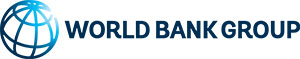 Назва установиАдресаОрганізаційно-правова форма установи Основний вид діяльності МФО, орієнтована на роздрібний сектор МФО, орієнтована на підприємства/МСП Кредитна спілкаІнше:МФО, орієнтована на роздрібний сектор МФО, орієнтована на підприємства/МСП Кредитна спілкаІнше:МФО, орієнтована на роздрібний сектор МФО, орієнтована на підприємства/МСП Кредитна спілкаІнше:МФО, орієнтована на роздрібний сектор МФО, орієнтована на підприємства/МСП Кредитна спілкаІнше:МФО, орієнтована на роздрібний сектор МФО, орієнтована на підприємства/МСП Кредитна спілкаІнше:Цільовий ринок Кількість точок продажуВідсутні (онлайн діяльність)1…56…2526…100100…250> 250Відсутні (онлайн діяльність)1…56…2526…100100…250> 250Відсутні (онлайн діяльність)1…56…2526…100100…250> 250Відсутні (онлайн діяльність)1…56…2526…100100…250> 250Відсутні (онлайн діяльність)1…56…2526…100100…250> 250Кількість працівників 1…2526…100100…250250…1000> 10001…2526…100100…250250…1000> 10001…2526…100100…250250…1000> 10001…2526…100100…250250…1000> 10001…2526…100100…250250…1000> 1000Чи контролюється установа іншою юридичною особою?НіТак (будь ласка, зазначте):НіТак (будь ласка, зазначте):НіТак (будь ласка, зазначте):НіТак (будь ласка, зазначте):НіТак (будь ласка, зазначте):Веб сайт Ім’я працівника, відповідального за заповнення опитувальника Посада в установі Адреса електронної пошти Номер телефону Млн грн.20162017
2018
2019
Загальний обсяг кредитного портфелю (1)Загальна кількість позичальників Обсяг власних коштів Будь ласка, дайте відповідь на наступні запитання:Будь ласка, дайте відповідь на наступні запитання:Будь ласка, дайте відповідь на наступні запитання:За можливості, будь ласка, додайте до Вашої відповіді схему або будь-який інший документ (у форматі ppt., doc.), що стосується відповідного питання. У цьому випадку, будь ласка, зазначте посилання на такий документ у відповідному полі таблиці.За можливості, будь ласка, додайте до Вашої відповіді схему або будь-який інший документ (у форматі ppt., doc.), що стосується відповідного питання. У цьому випадку, будь ласка, зазначте посилання на такий документ у відповідному полі таблиці.За можливості, будь ласка, додайте до Вашої відповіді схему або будь-який інший документ (у форматі ppt., doc.), що стосується відповідного питання. У цьому випадку, будь ласка, зазначте посилання на такий документ у відповідному полі таблиці.Організація напрямку, відповідального за управління інформаційною системою Ваша відповідьВаша відповідьСкільки працівників підрозділу ІТ забезпечують роботу за напрямком управління системою управлінської інформації (MIS)?Організаційна структура департаменту/підрозділу ІТ, відповідального за управління системою звітності?
(Дякуємо, що додали організаційну структуру)Хто відповідає за оновлення і технічне обслуговування MIS (навіть коригуюче технічне обслуговування)? (будь ласка, позначте одну або більше відповідей)Штатні фахівці без підтримки з боку зовнішніх фахівців Штатні фахівці за підтримки зовнішніх фахівців Зовнішні провайдери під керівництвом штатних фахівців Технічне обслуговування в повному обсязі здійснюють зовнішні фахівці  Інші коментарі:Штатні фахівці без підтримки з боку зовнішніх фахівців Штатні фахівці за підтримки зовнішніх фахівців Зовнішні провайдери під керівництвом штатних фахівців Технічне обслуговування в повному обсязі здійснюють зовнішні фахівці  Інші коментарі:Як ви управляєте виробничими операціями? (операційний контроль, якість обслуговування, оновлення систем обробки інформації, резервне копіювання даних)(будь ласка, позначте одну або більше відповідей)Штатні фахівці без підтримки з боку зовнішніх фахівцівШтатні фахівці за підтримки зовнішніх фахівців Зовнішні провайдери під керівництвом штатних фахівців Систему повністю обслуговують зовнішні фахівці (адміністративно-господарське управління)Систему повністю обслуговують зовнішні фахівці (цілковите/комплексне обслуговування зовнішніми фахівцями)Інші коментарі:Штатні фахівці без підтримки з боку зовнішніх фахівцівШтатні фахівці за підтримки зовнішніх фахівців Зовнішні провайдери під керівництвом штатних фахівців Систему повністю обслуговують зовнішні фахівці (адміністративно-господарське управління)Систему повністю обслуговують зовнішні фахівці (цілковите/комплексне обслуговування зовнішніми фахівцями)Інші коментарі:IT платформа та інфраструктура Ваша відповідь Ваша відповідь Основна система на рівні центрального об’єкту Центральний комп’ютер Міні-комп’ютер Система надкомпактного серверу Мережа UNIX серверу Мережа Windows серверів Будь ласка, зазначте операційну систему центрального об’єкту:Центральний комп’ютер Міні-комп’ютер Система надкомпактного серверу Мережа UNIX серверу Мережа Windows серверів Будь ласка, зазначте операційну систему центрального об’єкту:Основна база даних (СУБД), що використовується на рівні центрального об’єкту  (будь ласка, позначте одну або більше відповідей)DB-2ORACLEІнше (будь ласка, зазначте):DB-2ORACLEІнше (будь ласка, зазначте):Безпека основного об’єкту (фізична безпека основного об’єкту)  (будь ласка, позначте одну або більше відповідей)Відсутність контролю Пропуск для доступу до об’єктів ІТ Контроль доступу до об’єктів охоронцями Системи протипожежної безпеки Системи захисту від затоплення Захист від коливань електромагнітного поля Системи захисту від збою живлення (акумулятори – джерело безперебійного живлення)Система автономного електропостачання (компактні генератори) Інше (будь ласка, зазначте):Відсутність контролю Пропуск для доступу до об’єктів ІТ Контроль доступу до об’єктів охоронцями Системи протипожежної безпеки Системи захисту від затоплення Захист від коливань електромагнітного поля Системи захисту від збою живлення (акумулятори – джерело безперебійного живлення)Система автономного електропостачання (компактні генератори) Інше (будь ласка, зазначте):Безпека вторинного об’єкту (фізична безпека вторинного об’єкту)   (будь ласка, позначте одну або більше відповідей)Відсутність контролюПропуск для доступу до об’єктів ІТКонтроль доступу до об’єктів охоронцямиСистеми протипожежної безпеки Системи захисту від затоплення Захист від коливань електромагнітного поля Системи захисту від збою живлення (акумулятори – джерело безперебійного живлення)Система автономного електропостачання (компактні генератори) Інше (будь ласка, зазначте):Відсутність контролюПропуск для доступу до об’єктів ІТКонтроль доступу до об’єктів охоронцямиСистеми протипожежної безпеки Системи захисту від затоплення Захист від коливань електромагнітного поля Системи захисту від збою живлення (акумулятори – джерело безперебійного живлення)Система автономного електропостачання (компактні генератори) Інше (будь ласка, зазначте):Процедури резервного копіювання даних основного об’єкту Інкрементальне резервне копіювання Щоденно Кожні два дня Щотижнево Щомісячно  Інше (будь ласка, зазначте):Повне резервне копіювання Щоденно Кожні два дня Щотижнево Щомісячно  Інше (будь ласка, зазначте):Підтримка резервного копіювання:Жорсткі диски на інших комп’ютерах Жорсткі диски на тому ж самому комп’ютеріОптичні диски Магнітна плівка Хмарний простір (приватний)Хмарний простір (від провайдера)Хмарний простір (публічний)Інше (будь ласка, зазначте):Об’єкт, де здійснюється резервне копіювання (інкрементальне резервне копіювання)Той самий об’єкт Інший об’єкт біля основного об’єкту  Інший об’єкт > 20 кмІнший об’єкт > 100 км Інше (будь ласка, зазначте):Об’єкт, де здійснюється резервне копіювання (повне  резервне копіювання)Той самий об’єкт Інший об’єкт біля основного об’єкту  Інший об’єкт > 20 кмІнший об’єкт > 100 км Інше (будь ласка, зазначте):Коментарі (будь ласка, вкажіть, за необхідності): Інкрементальне резервне копіювання Щоденно Кожні два дня Щотижнево Щомісячно  Інше (будь ласка, зазначте):Повне резервне копіювання Щоденно Кожні два дня Щотижнево Щомісячно  Інше (будь ласка, зазначте):Підтримка резервного копіювання:Жорсткі диски на інших комп’ютерах Жорсткі диски на тому ж самому комп’ютеріОптичні диски Магнітна плівка Хмарний простір (приватний)Хмарний простір (від провайдера)Хмарний простір (публічний)Інше (будь ласка, зазначте):Об’єкт, де здійснюється резервне копіювання (інкрементальне резервне копіювання)Той самий об’єкт Інший об’єкт біля основного об’єкту  Інший об’єкт > 20 кмІнший об’єкт > 100 км Інше (будь ласка, зазначте):Об’єкт, де здійснюється резервне копіювання (повне  резервне копіювання)Той самий об’єкт Інший об’єкт біля основного об’єкту  Інший об’єкт > 20 кмІнший об’єкт > 100 км Інше (будь ласка, зазначте):Коментарі (будь ласка, вкажіть, за необхідності):План дій у разі надзвичайної ситуації/план відновлення Одна або більше задокументована процедура технічного відновлення  Існує задокументований план дій у разі серйозних аварійних ситуацій, пов’язаних з IT  Дислокація резервного об’єкту, на якому може здійснюватися відновлення Одна або більше задокументована процедура технічного відновлення  Існує задокументований план дій у разі серйозних аварійних ситуацій, пов’язаних з IT  Дислокація резервного об’єкту, на якому може здійснюватися відновлення Резервний об’єкт і процедури: будь ласка, зазначте періодичність оновлення (між основним і резервним об’єктами)  В режимі реального часу Лаг < 4 годинЛаг близько 8 годинЛаг близько 1 дня Лаг в діапазоні від 1 до 3 днів Інше (будь ласка, зазначте):Інші коментарі: В режимі реального часу Лаг < 4 годинЛаг близько 8 годинЛаг близько 1 дня Лаг в діапазоні від 1 до 3 днів Інше (будь ласка, зазначте):Інші коментарі:Які установчі комп’ютери використовуються у вашій установі? (будь ласка, позначте одну або більше відповідей)Здебільшого мережа UNIX серверів Здебільшого мережа Windows серверів В установі немає установчих комп’ютерів Інші коментарі:Здебільшого мережа UNIX серверів Здебільшого мережа Windows серверів В установі немає установчих комп’ютерів Інші коментарі:Яку базу даних (СУБД) ви використовуєте в установчих комп’ютерах у вашій установі? (будь ласка, позначте одну або більше відповідей)ORACLESYBASESQL-серверІнше (будь ласка, зазначте):ORACLESYBASESQL-серверІнше (будь ласка, зазначте):Основне програмне забезпечення, встановлене на установчих комп’ютерах   (будь ласка, позначте одну або більше відповідей)  Державний кредитний реєстр ПЗ для банківського нагляду ПЗ з генерування звітності для піднаглядних установ ПЗ з управлінського контролю або контролю звітності Інше (будь ласка, зазначте):Державний кредитний реєстр ПЗ для банківського нагляду ПЗ з генерування звітності для піднаглядних установ ПЗ з управлінського контролю або контролю звітності Інше (будь ласка, зазначте):Основні клієнтські комп’ютери у вашій установі ПК з ОС до Windows 7ПК з ОС Windows 7ПК з ОС Windows 8ПК з ОС Windows 10Apple з IOSІнше (будь ласка, зазначте):Інші коментарі:ПК з ОС до Windows 7ПК з ОС Windows 7ПК з ОС Windows 8ПК з ОС Windows 10Apple з IOSІнше (будь ласка, зазначте):Інші коментарі:Мережа і з’єднанняВаша відповідь Інфраструктура локальної мережі (LAN) використовує:(будь ласка, позначте одну або більше відповідей)  Лише кабельне з’єднання  Wi-FiІнші коментарі:Чи використовуєте ви передачу даних через супутник?ТакНіЩе ні, але плануємо Інші коментарі:Швидкість (потенціал) зовнішньої мережі (10Mбіт/с, 100Mбіт/с, …) Швидкість (середнє значення – приблизне значення) зовнішньої мережі Чи задоволені ви якістю роботи мережі?Так Не зовсім НіЯкщо ви вказали «не зовсім» або «ні», будь ласка, зазначте причини:Комунікація (обмін даними) з дійсним Регулятором здійснюється за допомогою:(будь ласка, позначте одну або більше відповідей)Магнітних носіїв (CD, DVD, ключі USB …)Публічної мережі (інтернет)Приватної мережі (міжбанківська мережа)Інші коментарі:Надійність комунікації і з’єднання (публічна мережа)Дуже надійна, збої трапляються рідко (< 1 збою з обмеженим впливом і наслідками – майже непомітні – щомісяця)Досить надійна, збої трапляються рідко (< 1 збою з обмеженим впливом і наслідками – іноді помітні – щомісяця) Надійна, збої трапляються нечасто, але можуть призводити до відчутних, хоча і не особливо серйозних, обмежень щодо надання послуг Вимагає покращення, збої трапляються часто (в середньому 1-2 рази щотижня), обмеження щодо надання послуг є значними, хоча і не особливо серйозними Незадовільна, збої трапляються часто (в середньому 2 рази щотижня або частіше), що спричиняє серйозні обмеження щодо надання послуг Інші коментарі:Надійність комунікації і з’єднання (приватної мережі, якщо вона наявна)Дуже надійна, збої трапляються рідко (< 1 збою з обмеженим впливом і наслідками – майже непомітні – щомісяця)Досить надійна, збої трапляються рідко (< 1 збою з обмеженим впливом і наслідками – іноді помітні – щомісяця) Надійна, збої трапляються нечасто, але можуть призводити до відчутних, хоча і не особливо серйозних, обмежень щодо надання послуг Вимагає покращення, збої трапляються часто (в середньому 1-2 рази щотижня), обмеження щодо надання послуг є значними, хоча і не особливо серйозними Незадовільна, збої трапляються часто (в середньому 2 рази щотижня або частіше), що спричиняє серйозні обмеження щодо надання послуг Інші коментарі:Процес взаємодії з Бюро Кредитних історій (БКІ) Ваша відповідь Чи взаємодієте ви з БКІТак НіЯкщо відповідь «ні», будь ласка, зазначте причини:Чи використовуєте ви будь-які автоматизовані процедури для взаємодії з БКІ?Так, процедура дозволяє здійснювати повністю автоматизоване управління передачею даних  Так, процедура дозволяє здійснювати частково автоматизоване управління передачею даних Процедура відсутня. Управління процесом передачі даних здійснюється в ручному режимі Впровадження процедури Дата впровадження процедури:Де встановлено процедуру?Основний комп’ютер Установчий комп’ютер Інше (будь ласка, зазначте):Інші коментарі:Хто розробив процедуру? Штатні фахівці без зовнішньої підтримки Штатні фахівці за підтримки зовнішніх фахівців Зовнішні провайдери за підтримки штатних фахівців Це комерційне ПЗ Інші коментарі:Яка база даних використовується для процедури?ORACLESYBASESQL-серверІнше (будь ласка, зазначте) :Вбудована база даних Стосовно резервного копіювання даних і дій у разі надзвичайної ситуації/плану відновлення, чи є відповідь подібною до відповідної відповіді у попередніх розділах? (якщо організовано частіше резервне копіювання даних, будь ласка, вкажіть це)Найбільш важливі питання (якщо такі існують) стосовно управління передачею даних з БКІ.(будь ласка, позначте одну або більше відповідей)Надійність мережі Пропускна спроможність мережі (швидкість передачі даних)Якість даних (цілісність)Якість даних (надійність, повнота)Своєчасність передачі даних Інші питання (будь ласка, зазначте):Інші коментарі:Як перевіряється цілісність і надійність даних, що передаються? 
(будь ласка, позначте одну або більше відповідей)Технічний контроль перед завантаженням даних (існування відповідних даних, коректність формату тощо)Періодичний технічний контроль відповідних даних у СУІ (MIS) перед формуванням файлів для передачі даних Перехресні перевірки з іншою базою даних (навіть зовнішньою, наприклад, реєстр підприємств і організацій  тощо) перед формуванням файлів для передачі даних Інше (будь ласка, зазначте):Інші коментарі:Процедури щодо якості та цілісності даних Здебільшого вручну Здебільшого автоматизовано Як вручну, так і автоматизовано Інші коментарі:Середній розмір файлів з даними, що передаються (зазначте окремо, якщо співпрацюєте з більше ніж одним БКІ)> 1 GBМіж 100MB і 1GBМіж 10MB і 100MB< 10 MBРобота с Кредитним Реєстром НБУВаша відповідь Чи вважаєте ви доцільним застосування порогу суттєвості для передачі даних до КР НБУ(якщо так, вкажіть суму кредиту, від якої вважаєте доцільним здійснення передачі)Так  Сума від __________________грнНі Інші коментарі: Яка частота передачі даних має бути застосованаонлайнщоденноодин раз на місяцьінше (поясніть):Чи хочете ви мати доступ до інформації КР НБУТак  Ні Будь ласка, за необхідності додайте будь-які додаткові коментарі.